Preparation Background Version contol is vital for maintaining code that is developed by a group and is especially important when that group is non-colocated.  After watching the videos you should have a pretty good idea of what version control is, what it can do, and why it is so powerful.Git AssignmentStep one:Go to GitHub and create an account ( github.com )After you create your GitHub account you will find my repository by typing beckamorgan/CS477-577  in the search box at the top of the page. Once you get to the page you should see: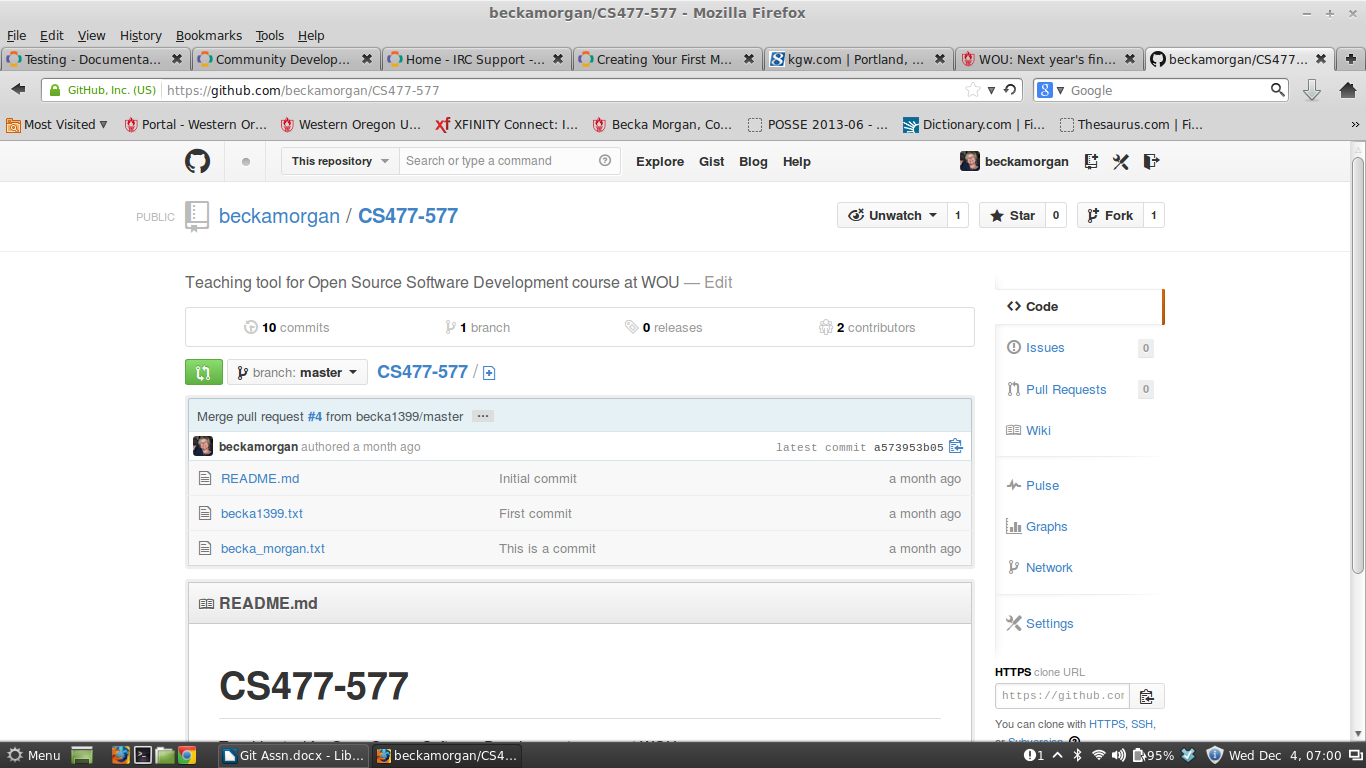 You want to click on fork. This will give you a fork of the repo in your own GitHub account.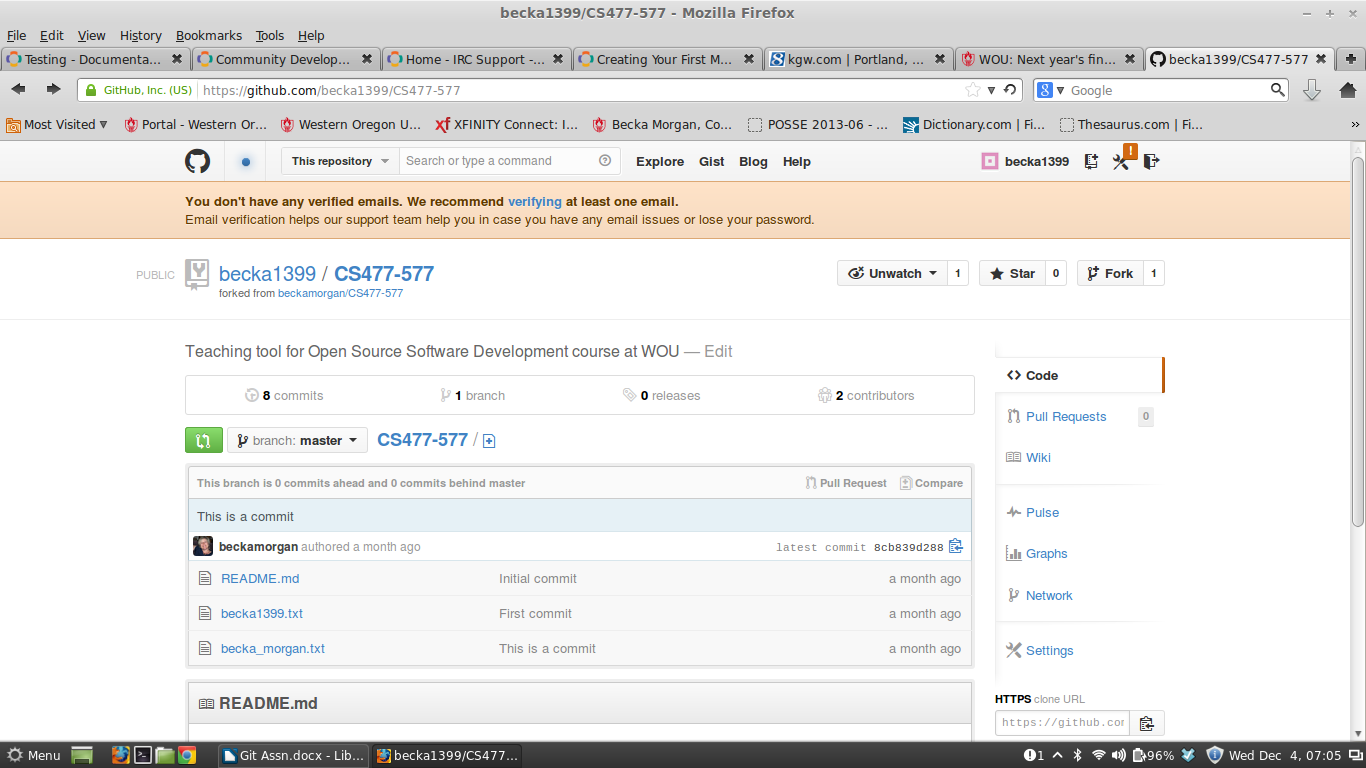 Note that I am now back in becka1399/C477-577 instead of beckamorgan/C477-577. We will use this fork in the next steps.Step two:We will be using the terminal to install git from the command line in Linux. To open the terminal go to Menu and you will see an icon in the left portion of the menu - Click this icon to open the terminal.From the command line to install Git type:	$ sudo apt-get install gitThen you need to configure Git for the first use:http://git-scm.com/book/en/Getting-Started-First-Time-Git-Setup$ git config –global user.name "yourname"$ git config –global user.email "your email address"Keep your editor and diff tool set to the default.Check your configuration:$ git config --listReview 1.6 Getting Started - Getting HelpStep three:Cloning the class project:	$ git clone https://github.com/your_GitHub_username/CS477-577.gitChange directory into the project you just cloned:	$ cd CS477-577    (Try typing cd C then hit the tab key. This will auto compete your directory 	name)To check your working directory type 	$ git status	Note that your branch is called master and that it is a clean working directory.Create a text file in the terminal:	$ vim yourname.txt	This will open up a text document in the vim text editor.  Type a message in this document. Hit 		the escape key to return the editor to command mode, then type :wq to save and exit the 	document. If you look in your CS477-577 folder you will see the file you just created. 		$ git status 	will show you that you now have an untracked file.Next we will add the file you created to the project. The first step is to track the file. To do this you use the add command:	$ git add yourname.txt	Run $ git status  again. You will notice that your file is now considered a new file that has not 	been commited yet. This is reffered to having a file staged. To commit your changes you would 	enter:	$ git commit -m "This would be a message you would enter to explain the commit"	(The -m flag stands for message)At this point we need to know the name of the remote handle of the remote server we configured. To access this information type:	$ git remoteNext you will push your file to the git server (push to origin my master).	$ git push origin masterAfter you push your file to your GitHub account,go to the account and submit a pull request.Click pull requestNew pull requestClick to create a pull request for this comparisonSend pull requestNow it is up to the creator of the project to merge your file.Final Step:The last thing you will need to do is to fork the openMRS project.	https://wiki.openmrs.org/display/docs/Using+Git#UsingGit-Createaccountongithub.comGet the code (with the intention of contributing changes). Step one only. Description This activity will help you get started with Git. You will work on a remote repository shared by other classmates. Source Assignment adapted from POSSE Git AssignmentPrerequisite Knowledge A rudimentary understanding of command-line usage would be helpful, but not required. Estimated Time to Completion 30-60 minutes Learning Objectives Upon completion, you will be able to Install Git. Configure Git. Clone a GitHub repository. Make changes to a repository. Commit changes to a GitHub repository. Materials/Environment Access to Internet/Web and web browser Additional Information Git website: http://git-scm.com Repository location: https://github.com/beckamorgan/CS477-577Rights Licensed CC BY-SA (?) Turn In Your information added to a shared repository. Blog posting describing the results of your exploration below.